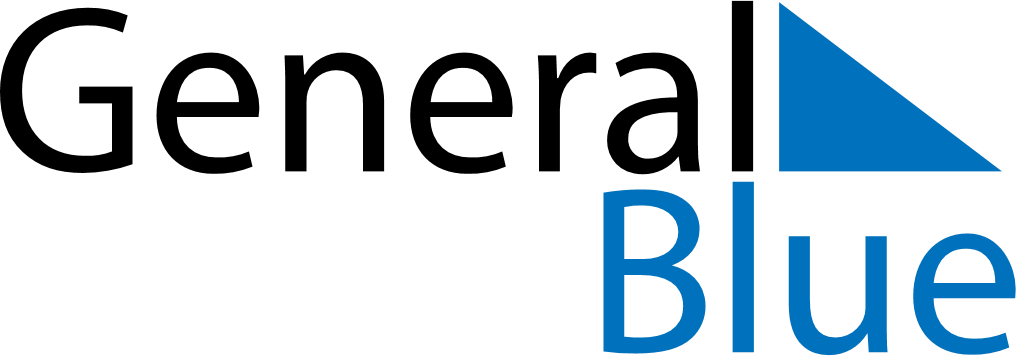 June 2025 CalendarJune 2025 CalendarJune 2025 CalendarJune 2025 CalendarJune 2025 CalendarSundayMondayTuesdayWednesdayThursdayFridaySaturday123456789101112131415161718192021222324252627282930